Р Е Ш Е Н И ЕК Ы В К Ō Р Т Ō Дот  20 декабря    2013 года                                                                              №  3-12/1   Республика Коми, Ижемский район, с.Няшабож О внесении изменений в решениеСовета сельского поселения «Няшабож» от 17.12.2012 г. № 3-3/1 «О бюджете сельского поселения«Няшабож» на 2013 год иплановый период 2014 и 2015 годов».Совет сельского поселения «Няшабож»РЕШИЛ:1. Внести в решение Совета сельского поселения «Няшабож» от 17 декабря . № 3-3/1 «О бюджете сельского поселения «Няшабож» на 2013 год и плановый период 2014 и 2015 годов» следующие изменения: 1) статью 1 изложить в следующей редакции:«Статья 1. Утвердить основные характеристики бюджета сельского поселения «Няшабож» на 2013 год:общий объем доходов в сумме 2374,11 тыс. рублей;общий объем расходов в сумме 2636,04 тыс. рублей;дефицит в сумме 261,93 тыс. рублей.».2) приложение 1 к решению «О бюджете сельского поселения «Няшабож» на 2013 год и плановый период 2014 и 2015 годов» изложить в редакции согласно приложению 1 к настоящему решению;3) приложение 3 к решению «О бюджете сельского поселения «Няшабож» на 2012 год и плановый период 2014 и 2015 годов» изложить в редакции согласно приложению 2 к настоящему решению;4) приложение 5 к решению «О бюджете сельского поселения «Няшабож» на 2013 год и плановый период 2014 и 2015 годов» изложить в редакции согласно приложению 3 к настоящему решению.2. Настоящее решение вступает в силу со дня официального обнародования на официальных стендах сельского поселения «Няшабож». Глава сельского поселения «Няшабож»                                                           Н.И. Терентьева                          Советсельского поселения"Няшабож"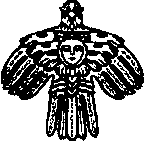 "Няшабож"сикт овмöдчöминсаСöвет